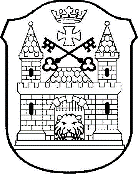 ĀGENSKALNA VALSTS ģimnāzijaLavīzes iela 2A, Rīga, LV-1002, tālrunis 67612468; 67619028, e-pasts: avg@riga.lvIEKŠĒJIE NOTEIKUMIRīgāĀgenskalna Valsts ģimnāzijas izglītojamo sūdzību iesniegšanas un izskatīšanas kārtībaIzdoti saskaņā ar Bērnu tiesību aizsardzības likuma 70. panta otro daļu Izglītojamo sūdzību iesniegšanas un izskatīšanas kārtība nosaka izglītojamo sūdzību iesniegšanas un izskatīšanas kārtību (turpmāk – kārtība) Āgenskalna Valsts ģimnāzijā (turpmāk – Ģimnāzija), kuras mērķis ir identificēt bērna interešu aizskārumu vai apdraudējumu un to novērst. Noteikumos izmantoto jēdzienu skaidrojums:   apdraudējums - kādas personas pakļaušana briesmām, bīstama, nedroša stāvokļa radīšana; sūdzība - oficiāls iesniegums par nelikumīgu vai nepareizu darbību pret personu vai iestādi, organizāciju.Par izglītojamo šīs kārtības izpratnē uzskatāms jebkuras izglītības iestādes nepilngadīgais vai pilngadīgais 7.-12. klašu izglītojamais. Iesniedzot sūdzību, ko parasti noformē kā iesniegumu vai detalizēti informē mutiski, izglītojamais raksturo situāciju, adresējot to kādam no izglītības iestādes darbiniekiem (ģimnāzijas direktoram, direktora vietniekiem, atbalsta personāla pārstāvim, klases audzinātājam):4.2. situācijas aprakstā norādot savu vārdu, uzvārdu, klasi, kurā viņš mācās;4.3. lai saņemtu rakstisku atbildi, sūdzības iesniedzējam nepieciešams norādīt kontaktinformāciju, uz kuru atbilde sūtāma.  Informētais darbinieks nekavējoties ziņo par izglītojamā interešu aizskārumu vai apdraudējumu atbalsta personālam, ja tam sūdzības saturs nav zināms.  Izglītības iestāde veic Bērnu tiesību aizsardzības likumā paredzētās darbības pārkāpuma, ja tāds tiek konstatēts, novēršanai, kā arī atbalsta un palīdzības sniegšanai izglītojamajam, nodrošinot: 6.1. tūlītēju palīdzību un atbalstu izglītojamajam, kuram tā nepieciešama, izvērtējot konkrētā izglītojamā vajadzības un attiecīgās situācijas apstākļus; 6.2. izglītojamā drošību, nepieciešamības gadījumā vienas darba dienas laikā ziņojot policijai, bāriņtiesai vai citai bērna tiesību aizsardzības institūcijai par vardarbības gadījumu un noziedzīgu nodarījumu vai administratīvu pārkāpumu pret izglītojamo, par viņa tiesību pārkāpumu vai citādu apdraudējumu, kā arī tad, ja izglītības iestādes darbiniekam ir aizdomas, ka izglītojamajam ir priekšmeti, vielas vai materiāli, kas var apdraudēt paša izglītojamā vai citu personu dzīvību vai veselību; 6.3. vecāku vai likumiskā pārstāvja informēšanu, ja tas iespējams un informēšana neapdraud izglītojamā intereses. 6.4. nepieciešamības gadījumā klases audzinātāja informēšanu mutiski vai rakstiski skolvadības sistēmā e-klasē.Informācija par sūdzību mutiski vai rakstiski tiek nodota izglītības iestādes vadītājam, kurš 7.1. nekavējoties lemj par rīcību izglītojamā tiesību aizsardzības nodrošināšanai.7.2. Ja izglītojamā sūdzības jautājuma izpētei nepieciešams ilgāks laika periods un tā nav saistīta ar tūlītēja izglītojamā tiesību aizskāruma novēršanu, vadītājs nosaka atbildīgo darbinieku sūdzības izskatīšanai. Steidzamības kārtībā sūdzība tiek izskatīta nekavējoties, rīkojoties atbilstoši Bērnu tiesību aizsardzības likumam, lai izglītojamā tiesības un likumīgās intereses netiktu aizskartas, un par tās rezultātu  informējot izglītojamo un/vai izglītojamā vecākus vai likumisko pārstāvi rakstiski.  Sūdzības izskatīšanas laikā, izvērtējot nepieciešamību un konfidencialitāti, tiek veiktas šādas darbības: 9.1. sūdzības fiksēšana Atbalsta personāla dokumentācijā vai skolvadības sistēmā e-klasē sadaļā “Individuālas sarunas”;9.2. rakstisks ziņojums vecākiem skolvadības sistēmā e-klasē; 9.3. individuālās pārrunas; 9.4. pārrunas klases kolektīvā, ja tas nepieciešams; 9.5. nepieciešamības gadījumā tikšanās ar vecākajiem vai likumiskajiem pārstāvjiem, sarunu protokolējot; 9.6. tikšanās ar izglītības iestādes vadību; 9.7. izglītības iestādes vadības sapulce.Kārtība ir izglītojamajiem zināma un pieejama Ģimnāzijas mājaslapā sadaļā “Dokumenti”, izskaidrojot to vienlaikus ar izglītojamo drošības pasākumu ikreizēju instruktāžu un iepazīšanos apliecinot ar parakstu. Direktore :                                                                            I.Gaile Vanaga676190962023. gada 07. februāris    Nr. GVA-23-4-nts 